Publicado en México el 15/09/2020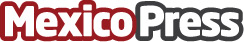 Presenta la Sedena proyecto de Movilidad y Conectividad del AIFAFacilitar el que la ciudadanía llegue al AIFA es un punto en el que se ha puesto importante atención, por ello se desarrollan proyectos de infraestructura carretera, transporte público masivo y vías de acceso óptimasDatos de contacto:Sofía Castillo55553645678Nota de prensa publicada en: https://www.mexicopress.com.mx/presenta-la-sedena-proyecto-de-movilidad-y Categorías: Nacional Turismo Logística Construcción y Materiales http://www.mexicopress.com.mx